Allocating the memory for a 2-D arrayy using pointer to pointer

/* 2-D Dynamically allocated array of chars */#include using namespace std;int main() {int cols = 4;int rows = 3; // Allocate a 2-d array of ints 3 x 2char** charArray = new char*[rows];for(int i = 0; i < rows; ++i) {charArray[i] = new char[cols];}// Fill the arrayfor(int i = 0; i < rows; ++i) {for(int j = 0; j < cols; ++j) {charArray[i][j] = char(i + 65);}}// Output the arrayfor(int i = 0; i < rows; ++i) {for(int j = 0; j < cols; ++j) {cout << charArray[i][j];}cout << endl;}// Deallocate memory by deletingfor(int i = 0; i < rows; ++i) {delete [] charArray[i];}delete [] charArray;
Output To understand this better, consider what is happening with the memory addresses: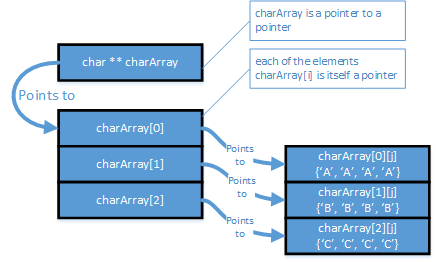 123AAAABBBBCCCC